Sunday October 16, 2022—19th Sunday after Pentecost9:30 a.m. Morning Prayer (BCP) p.4Opening Hymn  # 387	All Praise to TheeGreetingTHE GATHERING OF THE COMMUNITYExhortation	p.  4General Confession	p.  4Absolution	p.  5The Lord’s Prayer	p.  5Responses	p.  6Venite	p.  6THE PROCLAMATION OF THE WORD1st Reading	Jeremiah 31: 27-34Psalm	119: 97-104  (responsively at the half verse)   BCP	p. 4912nd Reading	II Timothy 3: 14, 4: 5Gospel	Luke 18: 1-8Benedictus	p.   9The Apostles’ Creed	p. 10Versicles	p. 10The Lord’s Prayer	p. 11Responses	p. 11Collect of the Day   Almighty and everliving God, increase in us your gift of faith, that forsaking what lies behind and reaching out to what is before, we may run the way of your commandments and win the crown of everlasting joy; through Jesus Christ our Lord, who lives and reigns with you and the Holy Spirit, one God, now and for ever.  Amen.Collect for Peace	p. 11Collect for Grace	p. 11Offertory Hymn  # 531	You Who Dwell in the Shelter of the LordOffertory Response       All Things Come of Thee    (sung)SermonSermon Hymn  #615	Just As I AmPrayer for the Queen and Commonwealth	p. 12Prayer for the Clergy and People	p. 13Prayer for All Conditions of Mortals	p. 14General Thanksgiving (said by all)	p. 14Prayer of Saint Chrysostom	p. 15Prayer for a Renewed Church:  Almighty God, give us a new vision of you, of your love, of your grace and power, and then, give us a new vision of what you would have us do as your Church in this nation and at this time, and an awareness that in the strength of your Spirit, we can do it to your glory.  In Jesus’ name we pray.  Amen.The Grace	p. 15Announcements Closing Hymn  # 565	Guide Me, O Thou Great JehovahDismissalOfficiant 		Go in peace to love and serve the Lord.People			Thanks be to God.Sung Benediction	Go Now in Peace	(found in the back of the blue hymn book)The Flowers on the Altar today are given tothe Glory of God, and in loving memory of Cliff Farnworth, a gift of his wife, Faye and Family.NEWS AND EVENTSPlease send all announcements for the bulletin to Karen by 11:00 a.m. Tuesday of each week.  Call 519-344-9531 or E-mail: canondavis@gmail.com. If you would like a home visit with Communion or know of someone who would, please let Rev. Ray know as he and/or a Lay Visitor will be available in the coming weeks.Please join us for Coffee Hour after service for a time of fellowship in the parish hall.  Mark your calendars as on Saturday October 29 and November 29 Sew Day returns to CDM from 9:00 till 3:00 p.m.  Cost $20.00, lunch included.  Bring your projects for a show and tell Sew Day.Upcoming Events:Oct 26	Parish Council Meeting at 10:00 a.m. in the BoardroomOct 29	Sew Day in the Parish HallNov 29	Sew Day in the Parish HallCanon Davis Memorial ChurchAnglican Church of CanadaOctober 16, 2022 – Nineteenth Sunday after Pentecost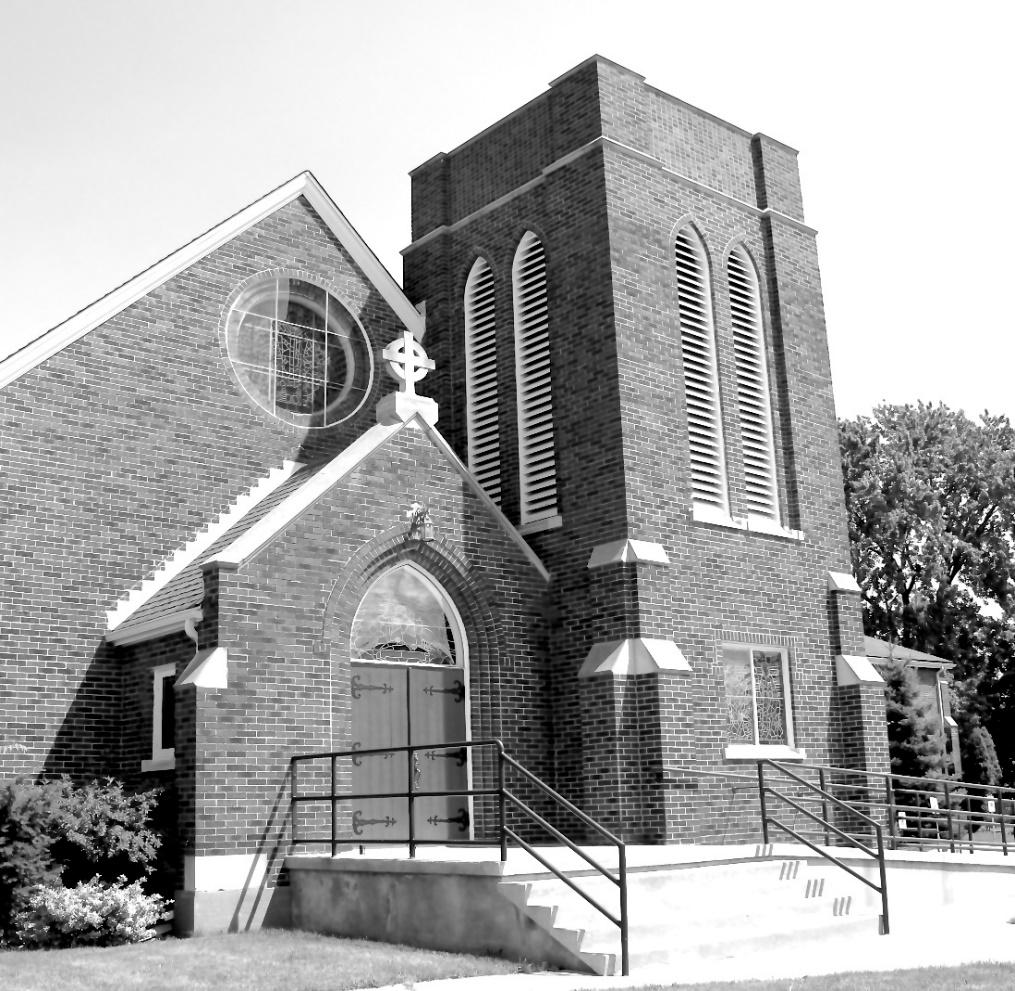 We come and worship God.	We go our way with souls nourished.Worship Service:  Sunday 9:30 a.m.Officiant:  Bill Graham - Organist:  Dorothy Miller380 Russell St. North (at Maxwell St.), Sarnia, Ontario N7T 6S6(519) 344-9531 – Email: canondavis@gmail.com -- http://www.canondavis.com